Produkcja ogrodnicza. Badanie sadów w 2017 r. W 2017 r. zostało przeprowadzone w Polsce kolejne reprezentacyjne badanie sadów, którego celem było uzyskanie szczegółowych danych dotyczących uprawy jabłoni, grusz, brzoskwiń, nektaryn i moreli w sadach. Jest to badanie cykliczne przeprowadzane zgodnie z dotychczasowymi wymaganiami Unii Europejskiej raz na pięć lat. Wyniki badania pozwolily także na uzyskanie danych na potrzeby krajowe (dotyczących między innymi możliwości nawadniania plantacji oraz przechowywania owoców).Wyniki badania sadów przeprowadzonego w 2017 r. wykazały, że:ponad 50% powierzchni sadów jabłoniowych w Polsce zajmowały trzy grupy odmian: Idared, Jonagold i Szampion;na plantacjach grusz w Polsce dominowała odmiana Konferencja (ponad 47% łącznej powierzchni uprawy grusz w sadach);badanie brzoskwiń i moreli potwierdziło ich marginalne znaczenie dla produkcji owoców w Polsce;  wśród sadów jabłoniowych i gruszowych ponad połowę stanowią plantacje w wieku 5 – 14 lat;na plantacjach jabłoni i grusz zanotowano znaczny wzrost udziału nasadzeń w obsadzie 1600 i wiecej drzew na hektar;około 23,1% powierzchni sadów posiadało możliwości nawadniania;spośród możliwości przechowywania owoców największy udział miały chłodnie z kontrolowaną atmosferą (średnio prawie 38% wszystkich przechowalni i chłodni);wśród osób kierujących produkcją sadowniczą przeważały osoby w wieku średnim, tj. między  59 rokiem życia (74,4%), jednocześnie zmniejszył się udział osób młodszych, a zdecydowanie zwiększył się udział osób starszych;wśród osób kierujących produkcją sadowniczą ok. 22,5% posiadało wykształcenie ogrodnicze (na różnych poziomach), z czego blisko jedna trzecia legitymowała się średnim wykształceniem ogrodniczym. W porównaniu z wynikami badania z 2012 r. zwiekszył się udział osób z wykształceniem wyższym o kierunku ogrodniczym;  sadownictwo w Polsce nadal rozwija się, przeznaczane są coraz większe nakłady na produkcję owoców oraz ich przechowywanie. Z roku na rok następuje coraz większa koncentracja i specjalizacja produkcji sadowniczej, zwiększa się potencjał produkcyjny sadów, zwłaszcza jabłoniowych. Plantacje jabłoniUogólnione wyniki reprezentacyjnego badania sadów wykazały, że w uprawie jabłoni stale następują zmiany. Porównanie wyników badania sadów w 2012 r. i w 2017 r. pozwala zauważyć znaczące różnice w strukturze wieku drzew i gęstości nasadzeń na plantacjach jabłoni. Na przestrzeni pięciu lat od poprzedniego badania zanotowano wyraźny spadek udziału powierzchni plantacji 15 letnich i starszych oraz wzrost areału sadów jabłoniowych w wieku 5 – 14 lat. Nie zaobserwowano natomiast wzrostu znaczenia najmłodszych sadów jabłoniowych - w wieku do 4 lat (odnotowano nawet niewielkie zmniejszenie udziału ich powierzchni w porównaniu z rokiem 2012).Tablica 1. Porównanie struktury uprawy jabłoni w sadach wg grup wiekowych (w 2012 r. i w 2017 r.)W przypadku struktury gęstości nasadzeń na plantacjach jabłoni, można zauważyć znaczne zwiększenie udziału sadów jabłoniowych z obsadą powyżej 1600 drzew/ha, natomiast wyraźny spadek w grupie z obsadą do 400 drzew/ha. Tablica 2. Porównanie struktury gęstości nasadzeń w sadach jabłoniowych w 2012 r. i w 2017 r.W strukturze powierzchni sadów jabłoniowych dominowały sady powyżej 5 ha, jednak w  liczbie gospodarstw stanowi to niespełna 11%. Najwięcej gospodarstw posiadających sady jabłoniowe zanotowano w grupie do 1 ha, a ich łączna powierzchnia stanowiła jedynie około 10% powierzchni uprawy jabłoni ogółem. W porównaniu z wynikami poprzednich badań obserwuje się koncentrację uprawy jabłoni na dużych areałach oraz zwiększenie średniej powierzchni uprawy, która w 2017 r. wynosiła 1,63 ha (w grupie sadów 50 ha i większych - średnia ta wyniosła 92 ha).Tablica 3. Struktura uprawy sadów jabłoniowych w 2017 r. wg liczby gospodarstw i powierzchni,w grupach obszarowych powierzchni sadów Struktura odmianowa powierzchni uprawy drzew jabłoni w sadach jest zbliżona do tej z poprzedniego badania z 2012 r. Porównując wyniki badań z lat 1998, 2004, 2007, 2012 i 2017 r., można zaobserwować, że na przestrzeni ostatnich 20 lat niektóre odmiany nabrały dużego znaczenia (między innymi grupa Jonagold, Szampion, Ligol, Golden Delicious i Gala), inne tracą na ważności, a powierzchnia ich uprawy stopniowo zmniejsza się (np. Jonatan, Cortland czy Lobo). Nadal najpowszechniejszą odmianą uprawianą w Polsce jest Idared, którego udział w strukturze odmianowej utrzymuje się mniej więcej na stałym poziomie - ponad 20%. Drugie miejsce pod względem wielkości areału uprawy drzew jabłoni w sadach w 2017 r. (17,5%) zajmowały odmiany z grupy Jonagold (w tym Jonagored oraz inne mutanty), a ich udział w strukturze odmianowej sadów jabłoniowych stale rośnie. Na trzecim miejscu znalazła się odmiana Szampion (11,2%), a kolejne miejsca zajmowały odmiany Ligol, Golden Delicious, Gala i Gloster (odpowiednio 7,0%, 5,1%, 5,0% oraz 4,8% powierzchni uprawy jabłoni w sadach). Nadal w sadach spotyka się w uprawie starsze odmiany, np. Antonówkę, której udział w areale uprawy jabłoni zmniejszył się wprawdzie o 0,9 p. proc. w stosunku do 2012 r., lecz stanowił jeszcze 2,3% powierzchni uprawy jabłoni w sadach. Część odmian staje się już marginalna, np. Bancroft, 
Mc Intosh czy Wealthy. Tablica 4. Struktura powierzchni uprawy jabłoni w sadach według najważniejszych odmian(wg badania sadów 1998 r., 2004 r., 2007 r., 2012 r.  i 2017 r.)W 2017 r. sady jabłoniowe w wieku poniżej 5 lat stanowiły 17,6% ogólnej powierzchni uprawy jabłoni w sadach (o 1,5 p. proc. mniej niż w 2012 r.). Najwięcej, bo ponad połowa powierzchni to sady jabłoniowe w wieku 5 - 14 lat (wzrost w stosunku do roku 2012 o ponad 10 p. proc.). Najmniejszą grupę stanowiły natomiast sady 25 letnie i starsze (spadek o 3,2 p. proc.). W grupie sadów jabłoniowych w wieku od 15 – 24 lat zanotowano spadek o 5,4 p. proc.Znaczny udział młodych drzew (w wieku do 4 lat) wykazano dla odmiany Gala (31,4% ogólnej powierzchni uprawy tej odmiany). Bardzo duży udział młodych sadów zanotowano też dla grupy Jonagold.Wykres 1. Struktura powierzchni uprawy jabłoni w sadach według odmian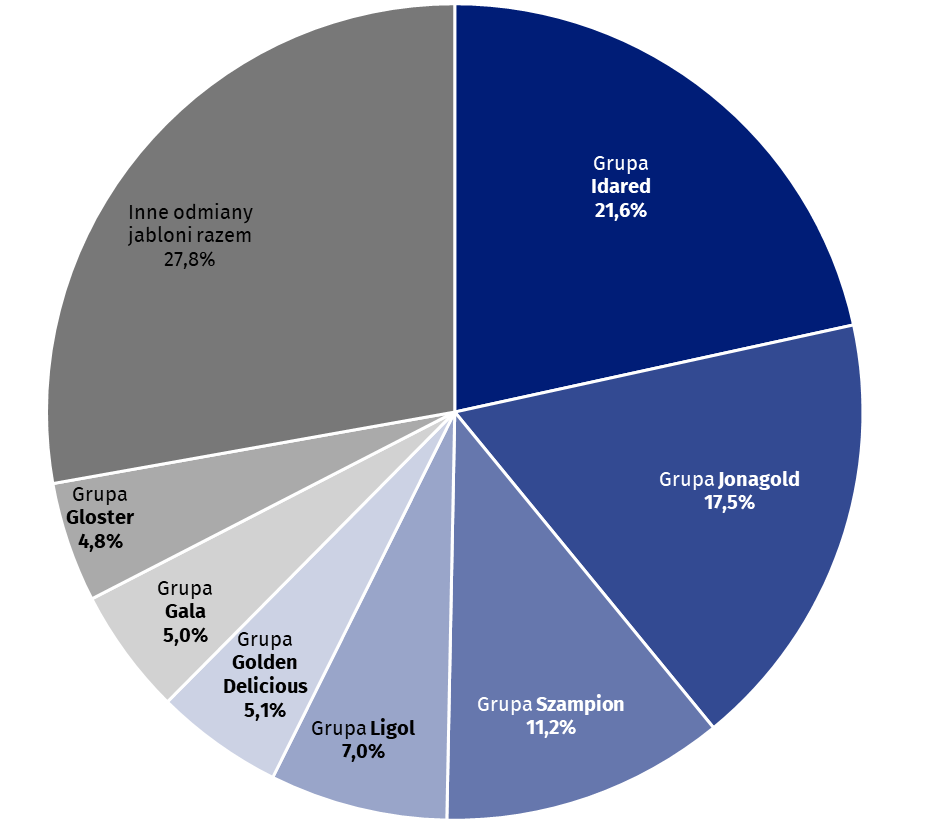 Tabl. 5. Struktura powierzchni uprawy jabłoni w sadach w 2017 r. wg grup odmian i grup wiekowych W porównaniu z rokiem 2012, zaobserwowano znaczny wzrost zagęszczenia nasadzeń. Udział uprawy jabłoni posadzonych w zagęszczeniu 1600 – 3199 drzew na hektar zwiększył się o blisko 20 p. proc. i wyniósł ponad 43%. Taka gęstość nasadzeń dominowała wśród sadów młodszych. W grupie plantacji najmłodszych (w wieku do 4 lat)  stanowiły one blisko 64%.Tablica 6. Struktura powierzchni uprawy jabłoni w sadach wg grup odmian i gęstości nasadzeńWyniki badania pokazują, że uprawa jabłoni w sadach była skoncentrowana głównie na terenie województwa mazowieckiego (45,6% powierzchni sadów zajętej pod uprawę jabłoni w Polsce). Dużą koncentrację sadów jabłoniowych zanotowano także w województwach: łódzkim (12,7%), lubelskim (12,4%) i świętokrzyskim (11,7%). W sumie na terenie tych czterech województw skupione było ok. 82,4% powierzchni sadów jabłoniowych w Polsce.Plantacje gruszStruktura wieku sadów gruszowych była zbliżona do struktury sadów jabłoniowych, przy czym w 2017 r. blisko 55% powierzchni stanowiły drzewa w wieku od 5 do 14 lat (wzrost o około 10 p. proc. w porównaniu do roku 2012).Tabl. 7. Porównanie struktury uprawy grusz w sadach wg grup wiekowych (w 2012 r. i w 2017 r.)Od 2012 r. zanotowano wyraźny spadek areału sadów gruszowych rosnących w zagęszczeniu poniżej 400 drzew na hektar (zmniejszenie ich udziału o blisko 18 p. proc.). Ponad połowa areału plantacji grusz w 2017 r. była uprawiana w obsadzie 400 – 1599 drzew na hektar, pomimo zmniejszenia udziału tej klasy zagęszczenia o blisko 9 p. proc. w porównaniu z 2012 r. Na przestrzeni ostatnich 5 lat zwiększył się natomiast znacząco udział powierzchni plantacji grusz, uprawianych w zagęszczeniu 1600 i więcej drzew na hektar (wzrost o blisko 27 p. proc.). Tabl. 8. Porównanie struktury gęstości nasadzeń w sadach gruszowych w 2012 r. i w 2017 r.W strukturze powierzchni sadów gruszowych dominowały plantacje małe do 1 ha (około 51%), a w liczbie gospodarstw stanowiło to blisko 97%. Średnia powierzchni uprawy grusz wynosiła około 0,2 ha. Tabl. 9. Struktura uprawy sadów gruszowych w 2017 r. wg liczby gospodarstw i powierzchni, 
w grupach obszarowych powierzchni sadów Według badania sadów 2017 r. w uprawie grusz w Polsce dominują nadal trzy główne odmiany: Konferencja (47,2% łącznej powierzchni uprawy grusz w sadach), Lukasówka (21,0%) oraz Faworytka (Klapsa) i jej czerwony sport (11,2% ). Z badania sadów wynika, że większego znaczenia nabrała także odmiana Xenia (Nojabrska).W porównaniu z rokiem 2012 zwiększył się znacznie udział powierzchni uprawy odmiany Konferencja (o 17,7 p. proc.), natomiast nastąpił spadek udziału odmiany Faworytka (Klapsa) i jej sportu (o 3,1 p. proc.). Udział odmiany Lukasówka na przestrzeni ostatnich 10 lat pozostał na zbliżonym poziomie (w 2017 r. wyniósł ok. 21%). Wykres 2. Struktura powierzchni uprawy grusz w sadach według odmian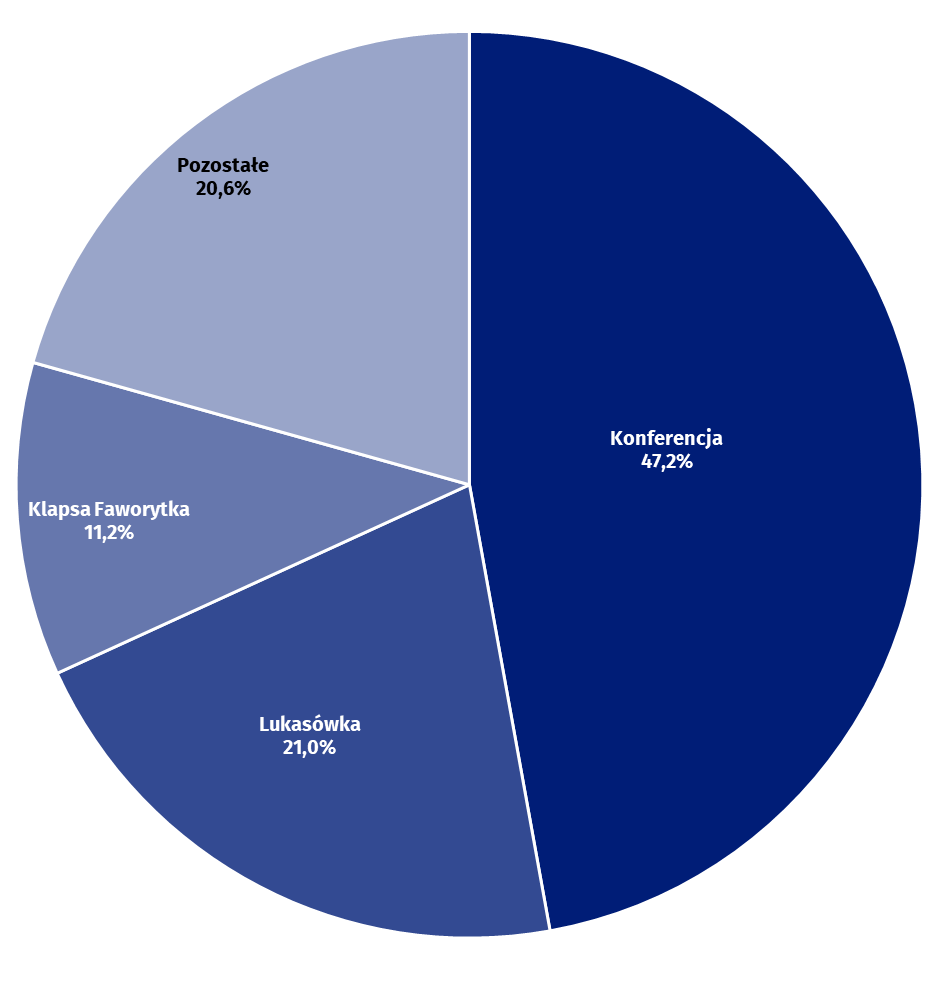 Tabl. 10. Struktura powierzchni uprawy grusz w sadach według odmian(wg badania sadów 2004 r., 2007 r., 2012 r.  i 2017 r.)W 2017 r. blisko 55% areału uprawy grusz w sadach zajmowały plantacje w wieku 5 – 14 lat. Tabl. 11. Struktura powierzchni uprawy grusz w sadach według odmian i grup wiekowychPonad 50% areału uprawy grusz w sadach posadzonych było w zagęszczeniu 400 – 1599 drzew na hektar. Tabl. 12. Struktura powierzchni uprawy grusz w sadach według odmian i gęstości nasadzeńWedług badania sadów przeprowadzonego w 2017 r. uprawa grusz w sadach była skoncentrowana głównie na terenie województwa mazowieckiego - ponad jedna trzecia areału plantacji gruszowych w Polsce była skupiona w tym rejonie. W sumie na terenie trzech województw (mazowieckiego, łódzkiego i lubelskiego) znajdowało się ponad 56% powierzchni uprawy grusz w sadach.Kierunki zagospodarowania zbiorów owoców Wyniki badania sadów wykazały, że w 2017 r. jabłka konsumpcyjne stanowiły blisko 64% (o 4,7 p. proc. więcej niż w 2012 r.), a ponad 36% produkcji jabłek przeznaczono dla przemysłu.Z produkcji gruszek, uzyskanej w sadach w 2017 r., niespełna 20% przeznaczone było do  przerobu przemysłowego, a ponad 80% do konsumpcji.Informacje dodatkoweW 2017 r. ponad 23% powierzchni sadów posiadało możliwości nawadniania, jednak wśród plantacji małych (o areale do 1 ha włącznie) procent powierzchni możliwej do nawadniania był zdecydowanie niższy i wynosił ok. 13%, natomiast największe możliwości nawadniania zanotowano dla sadów o powierzchni 10 do 19,99 ha oraz 20 do 49,99 ha. Dla tych grup plantacji możliwe było nawadnianie średnio prawie 30% areału upraw.Z badania sadów wynika, że w 2017 r. spośród możliwości przechowywania owoców największy udział (średnio prawie 38%) miały chłodnie z kontrolowaną atmosferą, następnie przechowalnie (średnio 35,6%), w końcu chłodnie z wymuszonym obiegiem powietrza (średnio 26,5%). Znacznie większy udział chłodni z kontrolowaną atmosferą zanotowano dla gospodarstw o powierzchni sadów powyżej 20 ha, a największy dla gospodarstw powyżej 100 ha (blisko 85%).Wśród osób kierujących produkcją sadowniczą w 2017 r. przeważały osoby w wieku pomiędzy  59 rokiem życia (74,4%). Osoby młode (w wieku do 29 lat) stanowiły jedynie 1,9% kierujących produkcją sadowniczą, a udział osób w wieku 60 lat i więcej wynosił ok. 23,8% (tj. o 7 p. proc. więcej niż w 2012 r.).Wśród osób kierujących produkcją sadowniczą w 2017 r. ok. 22,5% posiadało wykształcenie ogrodnicze (na różnych poziomach). Był to nieco większy odsetek niż odnotowano w 2012 r., natomiast zdecydowanie zmieniła się struktura tego wykształcenia. Zanotowano zwiększenie udziału osób kierujących produkcją sadowniczą z wykształceniem średnim ogrodniczym - do 32,6% (wzrost o 8,4 p. proc.) oraz z wykształceniem wyższym ogrodniczym - do 12,6% (wzrost o 5,5 p. proc.). Nadal znaczny udział wśród osób kierujących produkcją sadowniczą stanowiły osoby posiadające kursy zawodowe (ok. 30,8%), lecz udział ten zmniejszył się znacząco w porównaniu z rokiem 2012 (o ponad 23 p. proc.).Uwagi metodyczneDane zawarte w informacji sygnalnej opracowano na podstawie reprezentacyjnego badania sadów według gatunków i odmian przeprowadzonego w dniach od 7 do 30 listopada 2017 r. Próbę do badania wylosowano z gospodarstw indywidualnych, które w badaniach rolniczych z poprzednich lat wykazały powierzchnię sadów (ze szczególnym uwzględnieniem gospodarstw posiadających uprawę jabłoni, grusz, brzoskwiń i moreli). W badaniu sadów uwzględniono wszystkie gospodarstwa posiadające minimum 10 ha upraw sadowniczych, a z puli pozostałych gospodarstw wylosowano próbę z zastosowaniem schematu losowania warstwowego - optymalnego. Jako kryteria tworzenia warstw i alokacji próby pomiędzy warstwy przyjęto powierzchnię sadów ogółem oraz powierzchnię jabłoni. W każdym województwie utworzono 5 warstw, z których wylosowano próbę. Uzupełnieniem badania reprezentacyjnego była sprawozdawczość z gospodarstw sadowniczych osób prawnych oraz jednostek organizacyjnych niemających osobowości prawnej.Polska była zobligowana do przeprowadzenia szczegółowego badania uprawy jabłoni, grusz, brzoskwiń, nektaryn i moreli w sadach. Badanie sadów w 2017 r. prowadzone było zgodnie z kalendarzem badań Unii Europejskiej, według Rozporządzenia Parlamentu Europejskiego i Rady nr 1337/2011 z 13 grudnia 2011 r. Badanie przeprowadzono w oparciu o formularz elektroniczny - z zastosowaniem aplikacji elektronicznej. Zakres tematyczny badania został ujęty w 4 działach:Dział 1. Charakterystyka gospodarstwa (powierzchnia sadów użytkowanych przez gospodarstwo w podziale na drzewa, krzewy oraz szkółki drzew i krzewów owocowych, zmiany w powierzchni sadów w porównaniu do roku poprzedniego);Dział 2. Struktura uprawy na plantacjach jabłoni, grusz, moreli, brzoskwiń i nektaryn według odmian, wieku drzew, gęstości nasadzeń, terminu zbioru brzoskwiń i moreli oraz zbiory owoców badanych gatunków, w tym procent zbiorów przeznaczonych do przemysłu;Dział 3. Informacje o osobie kierującej gospodarstwem (wiek, poziom wykształcenia ogrodniczego);Dział 4. Informacje dodatkowe – możliwości nawadniania plantacji oraz przechowywania owoców (przechowalnie i chłodnie).Na potrzeby badania została przygotowana aplikacja elektroniczna, ułatwiająca wypełnianie formularza (zarówno respondentom jak i ankieterom). Wszystkie działy ujęte zostały w sześciu modułach, w których zastosowano ścieżki przejścia, pola wyboru oraz słowniki. Zawężono nieco zakres tematyczny badania na potrzeby krajowe. Zrezygnowano całkowicie z formularza papierowego, a zbieranie danych na formularzu elektronicznym przeprowadzono trzema kanałami:dla gospodarstw indywidualnych poprzez:aplikację pobieraną przez Internet (metoda CAII),wywiad telefoniczny z użyciem aplikacji elektronicznej (CATI),wywiad bezpośredni z użyciem aplikacji na urządzeniu mobilnym (CAPI).dla gospodarstw osób prawnych oraz jednostek organizacyjnych niemających osobowości prawnej przez:przez portal sprawozdawczy (CAII),wywiad telefoniczny z użyciem aplikacji elektronicznej (CATI).W niniejszej informacji sygnalnej prezentowane są jedynie wyniki dotyczące struktury odmianowej wybranych gatunków (jabłonie i grusze) uprawianych w sadach i produkujących owoce na rynek oraz informacje dodatkowe: o wykształceniu ogrodniczym i wieku osób kierujących produkcją sadowniczą, a także dane o możliwości nawadniania sadów oraz przechowywania owoców.LataPowierzchnia uprawy jabłoniPowierzchnia uprawy jabłoniPowierzchnia uprawy jabłoniPowierzchnia uprawy jabłoniPowierzchnia uprawy jabłoniLataogółemw wieku latw wieku latw wieku latw wieku latLataogółem0 - 45 - 1415 - 2425 i więcejLataogółemw % ogółemw % ogółemw % ogółemw % ogółem2012 r.100,019,141,224,415,32017 r.100,017,651,319,012,1LataPowierzchnia uprawy jabłoniPowierzchnia uprawy jabłoniPowierzchnia uprawy jabłoniPowierzchnia uprawy jabłoniPowierzchnia uprawy jabłoniLataogółemwg klas zagęszczenia drzew/hawg klas zagęszczenia drzew/hawg klas zagęszczenia drzew/hawg klas zagęszczenia drzew/haLataogółemponiżej 400400 - 15991600 - 31993200 i więcejLataogółemw % ogółemw % ogółemw % ogółemw % ogółem2012 r.100,018,657,023,60,92017 r.100,06,346,443,14,2WyszczególnienieGrupy obszarowe powierzchni sadów w haGrupy obszarowe powierzchni sadów w haGrupy obszarowe powierzchni sadów w haGrupy obszarowe powierzchni sadów w haGrupy obszarowe powierzchni sadów w haGrupy obszarowe powierzchni sadów w haGrupy obszarowe powierzchni sadów w haGrupy obszarowe powierzchni sadów w haWyszczególnienieogółemdo 1,001,01 – 1,992,00 – 2,993,00 – 4,995,00 – 9,9910,00 i więcej10,00 i więcejWyszczególnieniew  % w  % w  % w  % w  % w  % w  % Powierzchnia uprawy sadów jabłoniowych100,010,15,57,614,931,330,530,5Liczba gospodarstw z sadami jabłoniowymi100,071,36,35,26,57,63,03,0Grupy odmian jabłoniProcentowy udział odmianProcentowy udział odmianProcentowy udział odmianProcentowy udział odmianProcentowy udział odmianGrupy odmian jabłoni1998 r.2004  r.2007  r.2012  r.2017  r.Jabłonie ogółem 100,0100,0100,0100,0100,0w tym:Idared18,819,021,120,421,6Jonagold7,012,011,213,517,5Szampion4,89,010,110,711,2Ligol1,13,74,66,57,0Golden Delicious1,21,82,53,85,1Gala0,61,62,13,15,0Gloster3,04,14,84,44,8Antonówka4,22,73,73,22,3Lobo7,35,55,13,02,3Elise...2,22,1Cortland7,75,24,53,21,9Jonatan7,03,23,71,51,4Boskoop1,41,11,50,90,7Grupy odmian jabłoniProcentowy udziałodmianPowierzchnia wg grup wiekowych drzeww % danej odmianyPowierzchnia wg grup wiekowych drzeww % danej odmianyPowierzchnia wg grup wiekowych drzeww % danej odmianyPowierzchnia wg grup wiekowych drzeww % danej odmianyPowierzchnia wg grup wiekowych drzeww % danej odmianyGrupy odmian jabłoniProcentowy udziałodmianw wieku lat w wieku lat w wieku lat w wieku lat w wieku lat Grupy odmian jabłoniProcentowy udziałodmian0 - 45 - 1415 - 2425 i więcejJabłonie ogółem 100,017.651.319.012.112.1w tym:Grupa Idared21,613,048,224,814,014,0Grupa Jonagold17,526,349,621,03,13,1Grupa Szampion11,219,162,516,22,32,3Grupa Ligol7,011,969,216,72,32,3Grupa Golden Delicious5,111,773,710,64,04,0Grupa Gala5,031,457,88,72,12,1Grupa Gloster4,821,553,520,54,54,5Grupa Lobo2,310,343,426,619,719,7Grupy odmian jabłoniProcentowy udziałodmianPowierzchnia wg gęstości nasadzeń drzeww % danej odmianyPowierzchnia wg gęstości nasadzeń drzeww % danej odmianyPowierzchnia wg gęstości nasadzeń drzeww % danej odmianyPowierzchnia wg gęstości nasadzeń drzeww % danej odmianyPowierzchnia wg gęstości nasadzeń drzeww % danej odmianyGrupy odmian jabłoniProcentowy udziałodmianzagęszczenie drzew na 1 hazagęszczenie drzew na 1 hazagęszczenie drzew na 1 hazagęszczenie drzew na 1 hazagęszczenie drzew na 1 haGrupy odmian jabłoniProcentowy udziałodmianponiżej 400400 - 15991600 - 3199 3200 i więcejJabłonie ogółem 100,06,346,443,14,24,2w tym:Grupa Idared21,63,458,336,02,32,3Grupa Jonagold17,52,537,754,94,94,9Grupa Szampion11,22,241,551,94,44,4Grupa Ligol7,02,345,648,73,43,4Grupa Golden Delicious5,13,829,759,96,66,6Grupa Gala5,02,423,763,010,910,9Grupa Gloster4,82,442,148,76,76,7Grupa Lobo2,35,560,732,21,71,7LataPowierzchnia uprawy gruszPowierzchnia uprawy gruszPowierzchnia uprawy gruszPowierzchnia uprawy gruszPowierzchnia uprawy gruszLataogółemw wieku latw wieku latw wieku latw wieku latLataogółem0 - 45 - 1415 - 2425 i więcejLataogółemw % ogółemw % ogółemw % ogółemw % ogółem2012 r.100,018,244,621,116,12017 r.100,014,054,621,210,1LataPowierzchnia uprawy gruszPowierzchnia uprawy gruszPowierzchnia uprawy gruszPowierzchnia uprawy gruszPowierzchnia uprawy gruszLataogółemwg klas zagęszczenia drzew/hawg klas zagęszczenia drzew/hawg klas zagęszczenia drzew/hawg klas zagęszczenia drzew/haLataogółemponiżej 400400 - 15991600 - 31993200 i więcejLataogółemw % ogółemw % ogółemw % ogółemw % ogółem2012 r.100,027,159,413,10,52017 r.100,09,350,537,13,1WyszczególnienieGrupy obszarowe powierzchni sadów w haGrupy obszarowe powierzchni sadów w haGrupy obszarowe powierzchni sadów w haGrupy obszarowe powierzchni sadów w haGrupy obszarowe powierzchni sadów w haGrupy obszarowe powierzchni sadów w haGrupy obszarowe powierzchni sadów w haGrupy obszarowe powierzchni sadów w haWyszczególnienieogółemdo 1,001,01 – 1,992,00 – 2,993,00 – 4,995,00 – 9,9910,00 i więcej10,00 i więcejWyszczególnieniew  % w  % w  % w  % w  % w  % w  % Powierzchnia uprawy sadów gruszowych100,051,010,310,411,17,39,99,9Liczba gospodarstw z sadami gruszowymi100,096,91,30,90,60,20,10,1Odmiany gruszProcentowy udział odmianProcentowy udział odmianProcentowy udział odmianProcentowy udział odmianOdmiany grusz2004  r.2007  r.2012  r.2017  r.Grusze ogółem 100,0100,0100,0100,0w tym:Konferencja20,125,929,547,2Lukasówka25,221,221,721,0Faworytka (Klapsa) i sporty20,924,714,311,2Odmiany gruszProcentowy udziałodmianPowierzchnia wg grup wiekowych drzeww % danej odmianyPowierzchnia wg grup wiekowych drzeww % danej odmianyPowierzchnia wg grup wiekowych drzeww % danej odmianyPowierzchnia wg grup wiekowych drzeww % danej odmianyPowierzchnia wg grup wiekowych drzeww % danej odmianyOdmiany gruszProcentowy udziałodmianw wieku lat w wieku lat w wieku lat w wieku lat w wieku lat Odmiany gruszProcentowy udziałodmian0 - 45 - 1415 - 2425 i więcejGrusze ogółem 100,014,054,621,210,110,1w tym:Konferencja47,218,858,517,65,15,1Lukasówka21,08,148,829,513,613,6Faworytka (Klapsa) i sporty11,26,441,327,824,624,6Odmiany gruszProcentowy udziałodmianPowierzchnia wg gęstości nasadzeń drzeww % danej odmianyPowierzchnia wg gęstości nasadzeń drzeww % danej odmianyPowierzchnia wg gęstości nasadzeń drzeww % danej odmianyPowierzchnia wg gęstości nasadzeń drzeww % danej odmianyPowierzchnia wg gęstości nasadzeń drzeww % danej odmianyOdmiany gruszProcentowy udziałodmianzagęszczenie drzew na 1 hazagęszczenie drzew na 1 hazagęszczenie drzew na 1 hazagęszczenie drzew na 1 hazagęszczenie drzew na 1 haOdmiany gruszProcentowy udziałodmianponiżej 400400 - 15991600 - 3199 3200 i więcejGrusze ogółem 100,09,350,537,13,13,1w tym:Konferencja47,25,844,346,13,73,7Lukasówka21,05,162,729,42,92,9Faworytka (Klapsa) i sporty11,213,967,317,31,51,5